University of ArkansasGreek Life Signature Programs & Other Educational Efforts for 2013-Charles & Cappy Whiteside Greek Life Leadership CenterWalton Hall 101Fayetteville, AR 72701Our MissionThe Office of Greek Life will provide and create educational leadership opportunities through common fraternal principles as a way to actively engage and build exemplary Greek men and women for life.Our GoalsPromoting academic achievement.Advocating and actively promoting a diverse and inclusive community.Developing and maintaining lasting internal and external relationships between the University, fraternal organizations, alumni, and the local community.Intentionally promoting a strong, values-based and purpose-driven Greek community.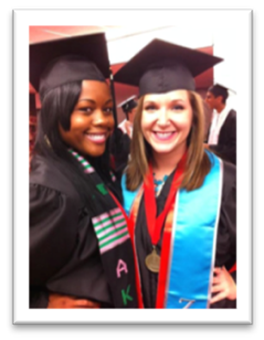 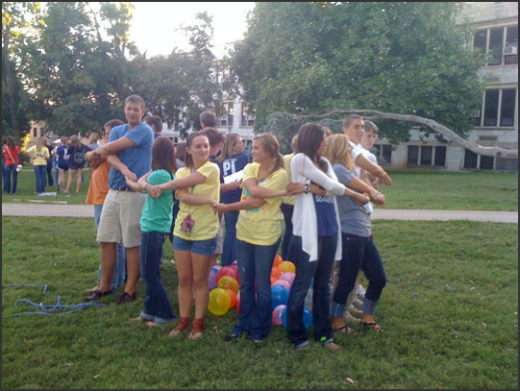 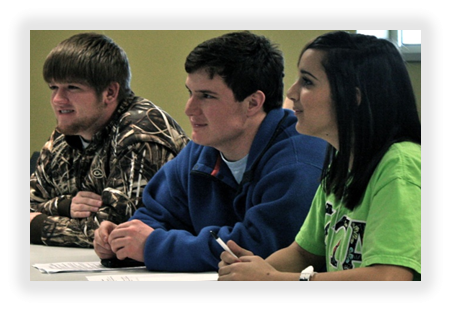 *Please Note:  This plan does not include all chapter and council educational programming efforts.  For a complete review, please visit our all-inclusive Greek Calendar at http://uagreeks.uark.edu/3234.php. Month by Month Programming Educational EffortsAugust 2013Panhellenic Gamma Chi Training, August 11-17~ This year, one hundred and eight (180) students were selected to serve in this position.  Students will learn how to effectively listen to and counsel PNM’s, handle difficult situations, learn the formal recruitment process, etc.  Collaborators include but are not limited to UA Department of Communication, National Panhellenic Conference, and the Walton College of Business.Social Event Registration & Risk Management Training, August 29 and September 11~ To review policies as they relate to social functions, safe risk management practices including UA alcohol and drug policy and restrictive sanctions guidelines. University Police Department also shares their expectations and discusses trends as they relate to risky behaviors. Chapter advisor, presidents, and social chairs are required to attend.September 2013NPHC Beauty Shop, September  ~ This is a forum hosted by NPHC that focus on trends, issues, and the overall development of African American female students.  There will be engaging and meaningful conversations regarding their own individual experiences and opinions on relevant issues facing their community and how to make a difference being a minority on a college campus. The women will also discuss political issues as the Voter Registration Act.  There will be a reception to follow. NPHC Barbershop, September  ~ Barbershop is a forum hosted by NPHC that allows collegiate men to discuss various trends and issues facing their community including but not limited to Voter Registration Act, Travyon Martin case, academic success, and much more.   During this time, NPHC will invite any gentleman to stop by and engage in their conversation.  They will also have professional barbers on hand to provide a haircut if desired to set the tone of being in an actual barbershop environment.  Reception to follow.NPHC Leadership Gathering, September 6 ~ The NPHC Leadership Gathering is a retreat-style meeting for chapter presidents and current NPHC executive board officers.  There will be several guest speakers present, including past NPHC executive board officers and University alumni, to assist NPHC in conversations regarding unifying the council and what proactive measures may be taken to ensure NPHC is effectively advocating for its chapters.  “Greek New Members Only: “Keeping It Real”, September 16~ More than 85% of all our new members receive risk reduction tips as it relates to alcohol consumption, partying, alcohol poisoning, and safety tips to consider when attending social events.  Collaborators include:  the Health Center, University Housing, UAPD, Community Standards & Student Ethics, and No Woman Left Behind. This interactive program is sponsored by Greeks Advocating Mature Management of Alcohol. Coke Date Kick Off, September 24~ The purpose of Coke Date Kick off is to create an environment to bridge the gap between councils and chapters for new members. This event gives new members their first opportunity to learn about our Greek community as a whole, including networking with all four Greek governing bodies. This event replaces Speed Greeking from years past.National Hazing Prevention Week, September 23-27~ Throughout the week,  Greek Life will engage in conversations about hazing prevention on campus. Events include a seminar with Mr. Dave Westol, a national speaker; a social norm campaign, a live band concert, and much more. This event is being co-sponsored by the Greek Life Leadership Center, Delta Delta Delta Sorority, and Phi Gamma Delta Fraternity. October 2013Panhellenic Self Defense Event, October 15~ Greek women will learn safety techniques to help defend themselves when in difficult situations and/or circumstances. This event is co-sponsored with the University Police. Passport to Success, October 15~ This new program is sponsored by the New Greek Council in collaboration with the UA Career Development Center. This event focuses on career planning and development presentations along with interactive activities to aid preparation for life after college.  This is a great opportunity for Greeks to network and make connections with the Career Development Center while enhancing their knowledge about topics such as job searching strategies, finding an internship, and forming personal branding statements. This past year, more than 536 students (primarily freshman) attended the event.   This event was such a success that we offered it again to our juniors and seniors in February, 2013. Greek Getaway, October 17-18~ This overnight new member retreat will be held at Camp Heart O’ Hills in Welling, Oklahoma. The weekend will consist of team building activities for new members such as leadership workshops and diversity sessions designed to build unity between various councils.  National Collegiate Alcohol Awareness Week, October 23-25~ Throughout this week, GAMMA will provide opportunities for Greek students to engage in discussions related to alcohol awareness to help promote a safer community, and for our chapters and members to make smart choices. Programming ideas include a social media campaign, Mock Tails, a drunk driving course with impaired goggles sponsored by UAPD, etc. January 2014Greek Summit, January 25~ Similar to this past spring, our primary focus will be to assist Greek leaders in gaining a better understanding regarding key topics such as chapter/council officer training, risk management and cultural acceptance, exposing them to community service opportunities, networking with other councils, practicing case studies, and creating opportunities for collaboration. Speakers will be selected in the fall.  March 2014Greek Men Leadership Institute (GMLI), March 15~ This institute was created to build emerging fraternity leaders by setting goals and action plans to become an effective leader within self, chapter, and community to ensure a value based lifestyle. Throughout fall and spring semester, students meet in groups and attend various events across campus including RSO programs, sporting events, etc.  The leadership academy will be on March 15 at the Alumni House with various speakers and education sessions. This past year, over 60 IFC freshmen and sophomores participated and 20 upperclassmen served as facilitators.April 2014IFC Alcohol Summit, April 2~ The summit is sponsored by The Interfraternity Council and Office of Greek Life.  All chapter executive board officers as well as several emerging leaders from each chapter are required to attend.  Over the years topic discussions included, but are not limited to, risky behaviors/consumption/attitude, preventive measures, safety & chapter responsibility, liability, etc.  Similar to years past, several offices and departments and community agencies make this event a huge success including, but not limited to, UAPD, Pat Walker Health Center, prominent alumni leaders, and national officers.  Planning typically begins in early spring and topics are chosen based upon current trends within our community and/or nationwide. Other Monthly Educational Programming/EventsGlobal Greeks, Various Dates throughout the Year~ This initiative demonstrates a commitment to diversity by creating an inclusive environment by forming collaborative relationships with various student affairs departments as a way to connect international students to campus life programming organized by the University of Arkansas Greek community.  Various events are planned throughout the year between partners along with the Greek Life Leadership Center and International Student Services office. The tentative Kick Off date is scheduled for September 25. Greek Panels, Various Dates throughout the Year~ This forum provides an opportunity for the Greek community to come together and address relevant topics as well as provide each council with an opportunity to educate others about who they are both historically and at the University of Arkansas.  These panels promote continuous education throughout the fraternity/sorority experience, as well as an opportunity to unify all four councils.  This program is geared specifically for sophomores. Council of President Meetings (COP), Will be held the 3rd Tuesday of Each Month*Formally known as Tri Council*~ Topics include, but are not limited to, departmental goals and priorities for 2013-14, new membership experiences, extension/expansion, Greek recruitment, budgeting issues and concerns, crisis management, and risk management concerns.  All Greek governing councils and chapter presidents are required to attend.  COP lasts no more than one hour.  Council Executive Board Officer Retreat(s) including transition with outgoing officers, Vary per Council~ Upcoming dates include the following:  December 2013 for Panhellenic & IFC January 2014- IFC Council Leadership including chapter presidentsApril 2014 for NPHC & UGC